УРОК № 147.Дата проведения: по плану – «____»______________ 201__ г., фактически – «____»________________ 201__ г. Причина корректировки _______________________________________________________ХОД УРОКАI. Организационный момент.II. Анализ контрольной работы.III. Изучение нового материала.План изучения:1) Умножение десятичной дроби на 0,1; 0,01; 0,001.2) Умножение десятичных дробей.3) Рассмотреть различные примеры: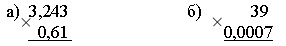 4) Как изменится число при умножении на неправильную дробь, на правильную дробь?IV. Закрепление.1. № 1391 (а, д, ж), (б, в, е) (комментирование с места).№ 1397 (а, в, д, и) (б, г) – объяснение «по цепочке».№ 1390 – решить двумя способами: в дециметрах и в сантиметрах.2. Самостоятельно № 1393.3. На повторение № 1405 (а, б).V. Итог урока.1. Ответить на вопросы п. 36, поработать с опорным конспектом (см. ниже).2. Выполните действие:а) 2,46  0,8;		б) 0,4  0,2;		в) 0,03  1,7.Умножение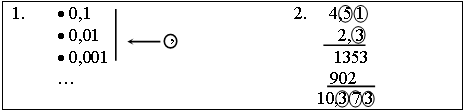 VI. Домашнее задание: ______________________________________________________ТЕМА:Умножение десятичных дробей.ЦЕЛЬ УРОКА:формулировать представление правила умножение десятичных дробей на 0,1; 0,01; 0,01;   научить умножать десятичные дроби; развивать логическое мышление и вычислительные навыки учащихся; способствовать воспитанию внимания и наблюдательности.ОБОРУДОВАНИЕ:карточки с заданием для самостоятельной работы, учебник, дидактический материал.